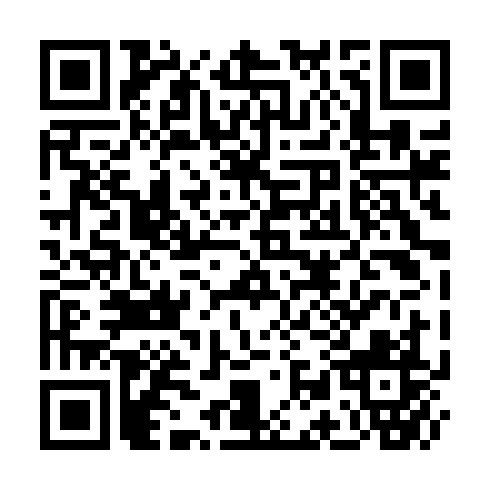 Ramadan times for Paso De Los Libres, ArgentinaMon 11 Mar 2024 - Wed 10 Apr 2024High Latitude Method: NonePrayer Calculation Method: Muslim World LeagueAsar Calculation Method: ShafiPrayer times provided by https://www.salahtimes.comDateDayFajrSuhurSunriseDhuhrAsrIftarMaghribIsha11Mon5:265:266:4712:584:287:097:098:2512Tue5:275:276:4712:584:287:087:088:2413Wed5:285:286:4812:584:277:077:078:2214Thu5:285:286:4812:574:277:067:068:2115Fri5:295:296:4912:574:267:057:058:2016Sat5:305:306:5012:574:257:037:038:1817Sun5:315:316:5012:564:257:027:028:1718Mon5:315:316:5112:564:247:017:018:1619Tue5:325:326:5112:564:237:007:008:1520Wed5:335:336:5212:564:236:596:598:1321Thu5:335:336:5312:554:226:576:578:1222Fri5:345:346:5312:554:216:566:568:1123Sat5:355:356:5412:554:206:556:558:1024Sun5:355:356:5512:544:206:546:548:0925Mon5:365:366:5512:544:196:536:538:0726Tue5:365:366:5612:544:186:516:518:0627Wed5:375:376:5612:544:176:506:508:0528Thu5:385:386:5712:534:176:496:498:0429Fri5:385:386:5712:534:166:486:488:0230Sat5:395:396:5812:534:156:476:478:0131Sun5:395:396:5912:524:146:466:468:001Mon5:405:406:5912:524:146:446:447:592Tue5:415:417:0012:524:136:436:437:583Wed5:415:417:0012:514:126:426:427:574Thu5:425:427:0112:514:116:416:417:555Fri5:425:427:0212:514:106:406:407:546Sat5:435:437:0212:514:106:396:397:537Sun5:435:437:0312:504:096:376:377:528Mon5:445:447:0312:504:086:366:367:519Tue5:455:457:0412:504:076:356:357:5010Wed5:455:457:0512:494:066:346:347:49